КАКИЕ ЗАКОНЫ ВСТУПАЮТ В СИЛУ В ФЕВРАЛЕ 2022 года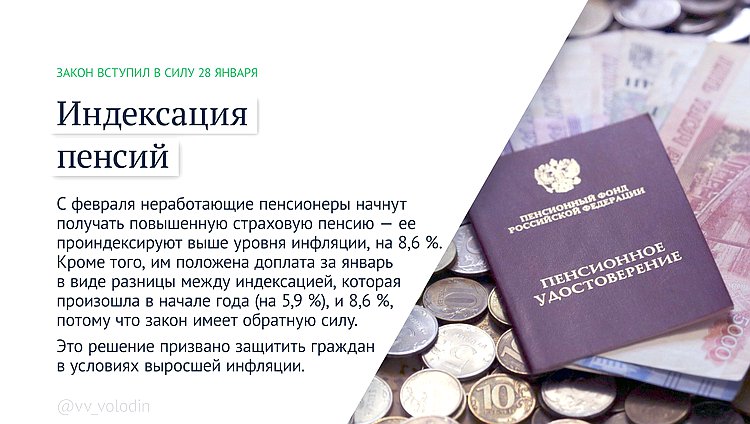 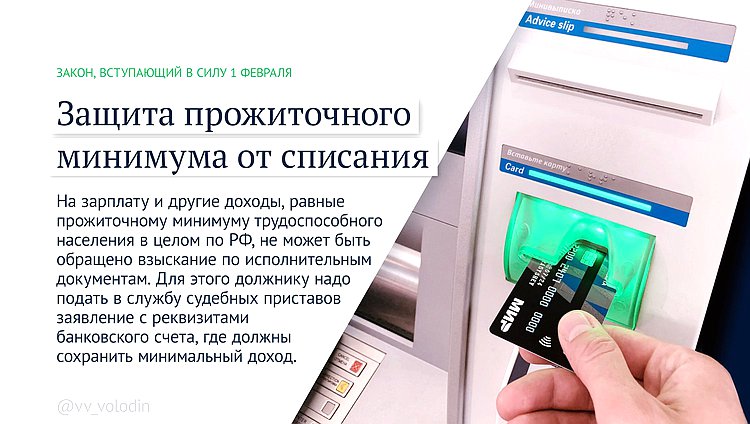 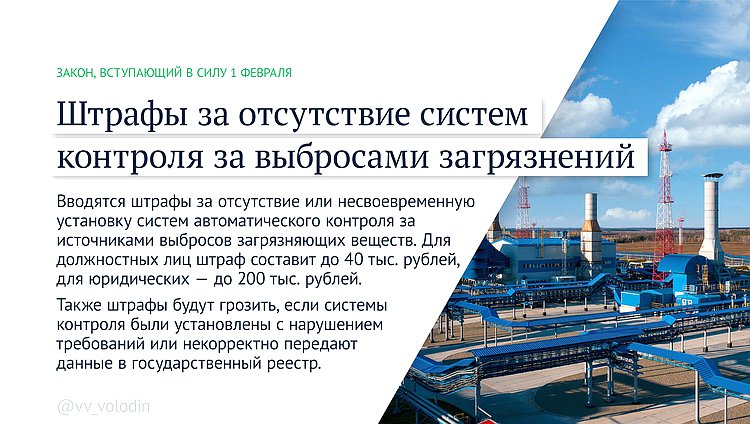 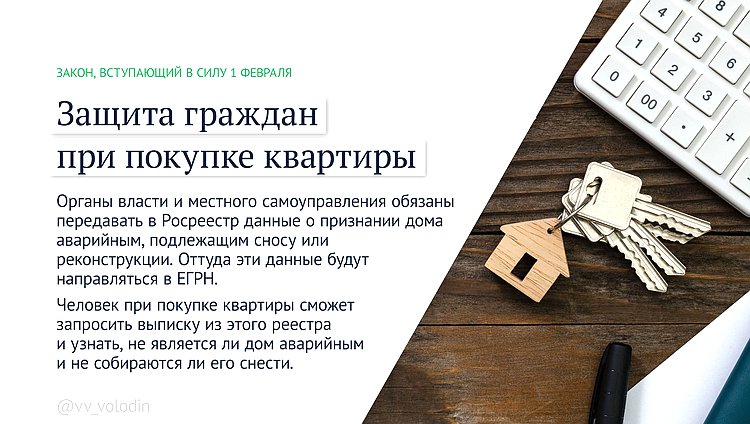 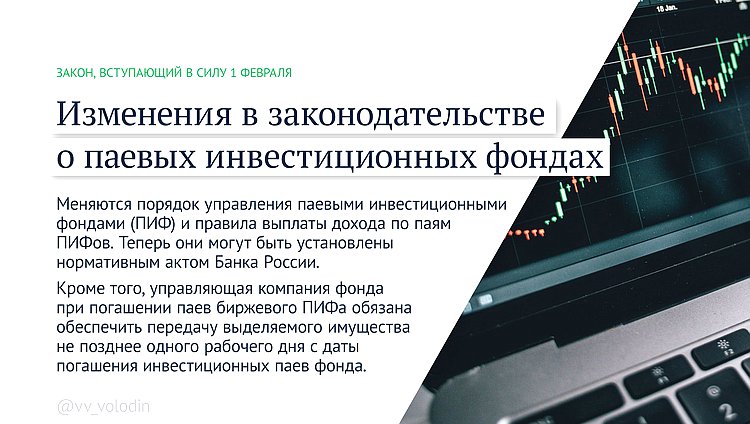 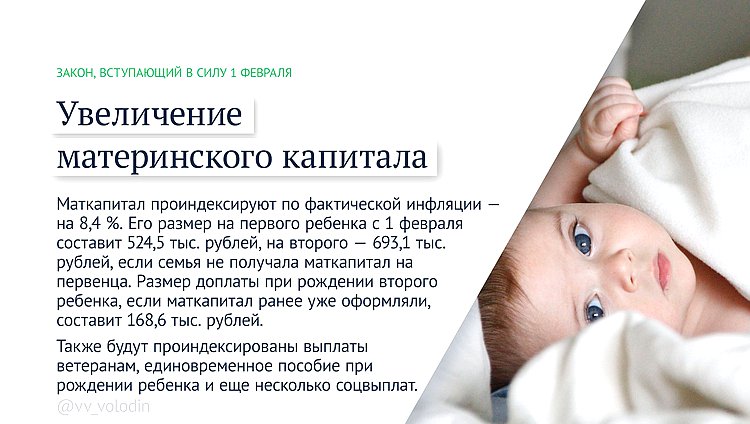 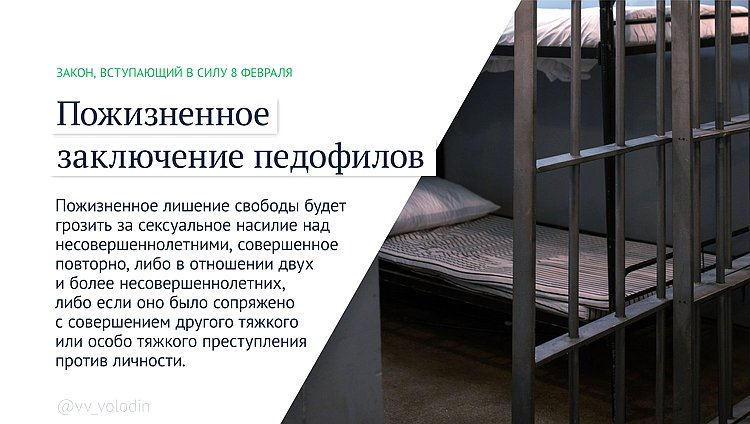 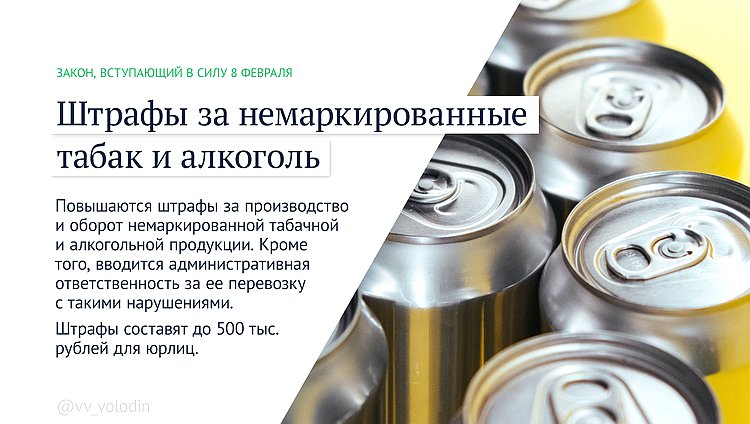 